777  Geçici / Süreli Düzenleme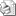 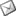 Sayı     : 2009 / 777İLGİ  : T.C. Ulaştırma Bakanlığı Kara Ulaştırma Genel Müdürlüğü'nün 29 Nisan 2009 tarih, B.11.0.KUG.0.00.17.00/230-5821 sayılı yazısı  T.C. Ulaştırma Bakanlığı Kara Ulaştırma Genel Müdürlüğü'nün geçici / süreli düzenleme ile ilgili yazısı ekte takdim edilmiştir.Genelge örneği ekte gönderilmiş olup, bilgilerinizi rica ederiz.Özcan KILKIŞ                                                                           Hilmi KURTOĞLU Genel Sekreter                                                                             Başkan VekiliEKİ     : 2 Sahife  T.C.ULAŞTIRMA BAKANLIĞIKara Ulaştırması Genel Müdürlüğü SAYI   : B.11.0.KUG.0.00.17.00/230-5821                                                29/04/2009KONU : Geçici/Süreli Düzenleme GENELGE(2009/KUGM-  11 /GENEL)  Bilindiği üzere; 4925 sayılı Karayolu Taşıma Kanunu’nun Geçici 1 inci maddesinde; “Bu Kanuna göre yürürlüğe konulacak yönetmeliklerin yürürlüğe girdiği tarihten önce yetki belgesi almış olanlar hariç, şehirlerarası eşya taşımacılığı konusunda taşımacılık, acentelik, taşıma işleri komisyonculuğu ile nakliyat ambarı ve kargo işletmeciliği yapan gerçek ve tüzel kişiler başvurudaki şartlar aranmaksızın yönetmeliklerin yürürlüğe girdiği tarihten itibaren bir yıl içerisinde yetki belgesi almak zorundadırlar. Zorunluluk halinde bu süre Bakanlıkça altı aylık dönemlerle en fazla bir yıl uzatılabilir.İlk defa yetki belgesi almak isteyenlerin talep ettikleri yetki belgesi ile ilgili faaliyette bulunduklarını belgelemeleri gerekmektedir. Belge alma süresi bitiminden sonra müracaat edenlere bu Kanun ve bu Kanuna göre çıkarılacak yönetmelik hükümleri uygulanır.”hükmü yer almaktadır4925 sayılı Karayolu Taşıma Kanunu’na dayanılarak hazırlanan  Karayolu Taşıma Yönetmeliğinin 25 Şubat 2004 tarihinde yürürlüğe girmesi ile ilk defa yetki belgesi kapsamına alınarak düzenlenen taşımacılık faaliyetleri için 4925 sayılı Kanun ve Yönetmeliğin geçici maddeleri gereği getirilen bir kısım muafiyetler ve indirimli ücretle alınması mümkün olan yetki belgelerinin alınma süresi iki defa uzatılarak bu kapsamdaki yetki belgesi düzenleme işlemleri 30 Nisan 2007 tarihinde sona ermiştir.Karayolu Taşıma Yönetmeliğinin yürürlüğe girdiği 25 Şubat 2004 tarihi ile bir kısım muafiyetler ve indirimli ücretle alınması mümkün olan yetki belgelerinin düzenleme işlemlerinin bitiş süresi olan 30 Nisan 2007 tarihi arasında 2 yıldan fazla bir süre geçmiş olması, belge alış tarihleri itibariyle yetki belgesi sahipleri arasında bir eşitsizlik olmaması ve söz konusu yetki belgesi sahiplerinin bu ilave sürelerden adil olarak yararlanması bakımından bu yetki belgelerinin bitiş sürelerine göre “süre” ilave edilmesi zarureti hasıl olmuştur. Buna göre; 31.12.2009 tarihine kadar olmak üzere;1- 25/2/2004 tarihinde ilk defa yetki belgesi kapsamına alınan ve yetki belgesi alma süresi Bakanlıkça uzatılan faaliyetler için;a) 25/2/2004 – 28/2/2005 tarihleri arasında yetki belgesi alanların yetki belgelerinin geçerlilik süresine 2 yıl 6 ay,b) 1/3/2005 – 25/2/2006 tarihleri arasında yetki belgesi alanların yetki belgelerinin geçerlilik süresine 1 yıl 6 ay,c) 26/2/2006 – 30/6/2006 tarihleri arasında yetki belgesi alanların yetki belgelerinin geçerlilik süresine 1 yıl,ilave edilmesi ve bu ilave süreler için yetki belgesi ve varsa taşıt kartları için herhangi bir ücret alınmaması,Geçici/süreli tedbir olarak 3348 Sayılı Ulaştırma Bakanlığı’nın Teşkilat ve Görevleri Hakkında Kanunun 2, 10 ve 35 inci maddeleri ile 4925 Sayılı Karayolu Taşıma Kanununun 5 inci ve Karayolu Taşıma Yönetmeliğinin 8 inci maddesi çerçevesinde olmak üzere ve bunların Bakanlığımıza vermiş olduğu yetkiye istinaden uygun görülmüştür.Bilgilerini ve gereğinin buna göre ifasını rica ederim.                                                                                                                       Binali YILDIRIM                                                                                                                            Bakan